№ п/пНаименование товараЕд. изм.Кол-воТехнические, функциональные характеристикиТехнические, функциональные характеристики№ п/пНаименование товараЕд. изм.Кол-воПоказатель (наименование комплектующего, технического параметра и т.п.)Описание, значениеКорабльКАЧ-05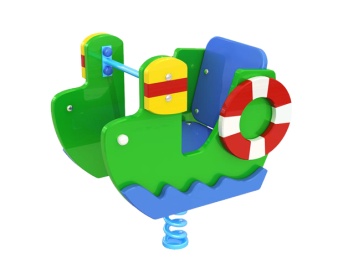 Шт. 1КорабльКАЧ-05Шт. 1Высота  (мм) 870(± 10мм)КорабльКАЧ-05Шт. 1Длина  (мм)800(± 10мм)КорабльКАЧ-05Шт. 1Ширина  (мм)450(± 10мм)КорабльКАЧ-05Шт. 1Применяемые материалыПрименяемые материалыКорабльКАЧ-05Шт. 1Конструктивные особенности качалка на пружине в виде кораблика состоящая из:- пружины  диаметром не менее 126 мм, высотой не менее 400мм из прута диаметром не менее 26 мм  расстояние между витками не менее 12 мм в любом положение на постаменте;- спинки, сидения и двух боковых стенок (из влагостойкой фанеры толщиной не менее 18 мм). Сиденье утопить в отфрезерованные пазы в боковых стенках, боковые стенки выполнить в форме кораблика.- одной металлических перекладин сечением не менее 27 мм;Все фанерные элементы должны иметь скруглённые кромки,диаметром  не менее 20ммКорабльКАЧ-05Шт. 1Заглушкидолжны быть пластиковые, разных цветов, на места резьбовых соединений. КорабльКАЧ-05Шт. 1Материалывлагостойкая фанера марки ФСФ сорт не ниже 2/2, Детали из фанеры имеют полиакрилатное покрытие, специально предназначенно для применения на детских площадках, стойко к сложным погодным условиям, истиранию, устойчиво к воздействию ультрафиолета и влаги.Металл, крашенный порошковой  краской. Метизы должны быть все оцинкованные